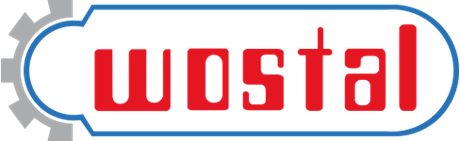 Zakłady Mechaniczno-Kuźnicze Wostal Spółka z o.o. w Wolbromiu poszukuje pracownika na stanowisko:Referent ds. EksportuObowiązki na stanowisku:Obsługa zamówień eksportowych: wprowadzanie do systemu, ustalanie z magazynem i logistykądostępności towaruWydruk i przygotowywanie dokumentów: faktur, specyfikacji oraz wszelkiej niezbędnej dokumentacji wysyłkowejWspółpraca z handlowcami w zakresie ustalanie terminów realizacji zamówieńObsługa korespondencji i wysyłek kurierskichSporządzanie sprawozdańBieżące wsparcie pracy Działu EksportuOczekiwania wobec Kandydatów:bardzo dobra obsługa MS Officemin. średnie wykształceniedobra znajomość języka angielskiegomile widziana znajomość drugiego języka obcego np. niemieckiumiejętność pracy zespołowejwysokie zdolności komunikacyjnesamodzielność i dobra organizacja pracyprawa jazdy kat. BKandydatom oferujemy:możliwość zdobywania doświadczeń w rozwojowej firmie umowę o pracęnarzędzia pracyZainteresowane osoby prosimy o przesłanie CV  
oraz listu motywacyjnego na adres : teresa.sikora@wostal.pl lub złożenie bezpośrednio w siedzibie Spółki w Wolbromiu przy ul. 1 Maja 29-37.
Prosimy o dopisanie w aplikacji poniższej klauzuli:Wyrażam zgodę na przetwarzanie moich danych osobowych przez ZMK Wostal Spółka z o.o. w Wolbromiu w celu rekrutacji zgodnie z art. 6 ust. 1 lit. a Rozporządzenia Parlamentu Europejskiego i Rady (UE) 2016/679 z dnia 27 kwietnia 2016 r. w sprawie ochrony osób fizycznych w związku z przetwarzaniem danych osobowych i w sprawie swobodnego przepływu takich danych oraz uchylenia dyrektywy 95/46/WE (ogólne rozporządzenie o